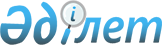 О внесении изменений в решение Казалинского районного маслихата Кызылординской области "О бюджете сельского округа Сарыколь на 2021-2023 годы" от 25 декабря 2020 года № 561Решение Казалинского районного маслихата Кызылординской области от 9 декабря 2021 года № 169
      Казалинский районный маслихат Кызылординской области РЕШИЛ:
      1. Внести в решение Казалинского районного маслихата Кызылординской области "О бюджете сельского округа Сарыколь на 2021-2023 годы" от 25 декабря 2020 года № 561 (зарегистрировано в Реестре государственной регистрации нормативных правовых актов под № 7988) следующие изменения:
      пункт 1 изложить в новой редакции:
      "1. Утвердить бюджет сельского округа Сарыколь на 2021-2023 годы согласно приложениям 1, 2, 3 соответственно, в том числе на 2021 год в следующих объемах:
      1) доходы – 61732 тысяч тенге, в том числе:
      налоговые поступления – 1217 тысяч тенге;
      поступления трансфертов – 60515 тысяч тенге;
      2) затраты – 62097 тысяч тенге;
      3) чистое бюджетное кредитование – 0;
      бюджетные кредиты – 0;
      погашение бюджетных кредитов – 0;
      4) сальдо по операциям с финансовыми активами – 0;
      приобретение финансовых активов – 0;
      поступления от продажи финансовых активов государства – 0;
      5) дефицит (профицит) бюджета – -365 тысяч тенге;
      6) финансирование дефицита (использование профицита) бюджета – 365 тысяч тенге.".
      Пункта 2 изложить в новой редакции:
      "1) на благоустройство, на освещение 4156 тысяч тенге;
      2) на расходы по обеспечению деятельности аппарата акима 905 тысяч тенге;
      3) на средный ремонт транспортной инфраструктуры 5600 тысяч тенге.".
      Приложение 1 к указанному решению изложить в новой редакции согласно приложению к настоящему решению.
      2. Настоящее решение вводится в действие с 1 января 2021 года. Бюджет на 2021 год сельского округа Сарыколь
					© 2012. РГП на ПХВ «Институт законодательства и правовой информации Республики Казахстан» Министерства юстиции Республики Казахстан
				
      Секретарь Казалинского районного маслихата 

Б.Жарылкап
Приложение к решениюКазалинского районного маслихатаот "09" декабря 2021 года №169Приложение 1 к решениюКазалинского районного маслихатаот "25" декабря 2020 года №561
Категория
Категория
Категория
Категория
Сумма, 
тысяч тенге
Класс
Класс
Класс
Сумма, 
тысяч тенге
Подкласс
Подкласс
Сумма, 
тысяч тенге
Наименование
Сумма, 
тысяч тенге
1. Доходы
61732
1
Налоговые поступления
1217
04
Hалоги на собственность
1217
1
Hалоги на имущество
46
3
Земельный налог
87
4
Hалог на транспортные средства
1084
4
Поступления трансфертов 
60515
02
Трансферты из вышестоящих органов государственного управления
60515
3
Трансферты из районного (города областного значения) бюджета
60515
Функциональная группа
Функциональная группа
Функциональная группа
Функциональная группа
Администратор бюджетных программ
Администратор бюджетных программ
Администратор бюджетных программ
Программа
Программа
Наименование
Наименование
2. Затраты
62097
1
Государственные услуги общего характера
26911
124
Аппарат акима города районного значения, села, поселка, сельского округа
26911
001
Услуги по обеспечению деятельности акима города районного значения, села, поселка, сельского округа
26911
7
Жилищно-коммунальное хозяйство
9889
124
Аппарат акима города районного значения, села, поселка, сельского округа
1339
014
Организация водоснабжения населенных пунктов
1339
124
Аппарат акима города районного значения, села, поселка, сельского округа
8550
008
Освещение улиц в населенных пунктах
4588
009
Обеспечение санитарии населенных пунктов
705
011
Благоустройство и озеленение населенных пунктов
3257
8
Культура, спорт, туризм и информационное пространство
19697
124
Аппарат акима города районного значения, села, поселка, сельского округа
19697
006
Поддержка культурно-досуговой работы на местном уровне
19697
12
Транспорт и коммуникация
5600
124
Аппарат акима города районного значения, села, поселка, сельского округа
5600
045
Капитальный и средний ремонт автомобильных дорог в городах районного значения, селах, поселках, сельских округах
5600
3. Чистое бюджетное кредитование
0
Бюджетные кредиты
0
Погашение бюджетных кредитов
0
4. Сальдо по операциям с финансовыми активами
0
Приобретение финансовых активов
0
Поступления от продажи финансовых активов государства
0
5. Дефицит (профицит) бюджета
-365
6. Финансирование дефицита (использование профицита) бюджета
365
8
Используемые остатки бюджетных средств
365
01
Остатки бюджетных средств
365
1
Свободные остатки бюджетных средств
365